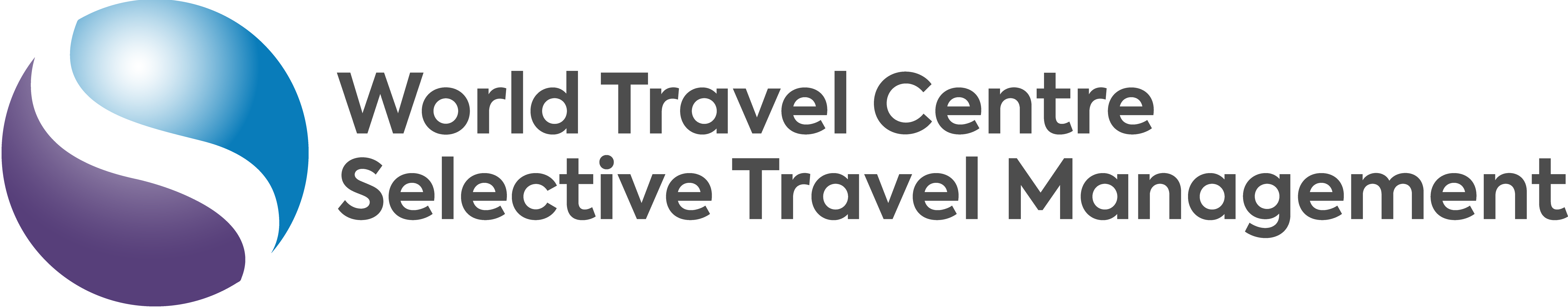 Data Subject Request FormThis form should be used to submit a data subject request under the provisions of the European Union General Data Protection Regulation (GDPR).Submitter DetailsType of RequestPlease select the type of request you are making:Personal data involvedRequest detailsRequest reason/justificationOnce completed, this form should be submitted via email to compliance@worldtravelcentregroup.com or posted to:Republic of Ireland / Worldwide Residents:GDPR ComplianceWorld Travel Centre / Selective Travel Management43 Pearse StreetDublin 2D02 W085Northern Ireland / United Kingdom ResidentsGDPR ComplianceWorld Travel Centre / Selective Travel ManagementGround FloorMurrays Exchange1 Linfield RoadBelfastBT12 5DRTitle:Name:Address:Customer/Account Number:Consent WithdrawalAccess requestRectification of personal dataErasure of personal dataRestriction of processing of personal dataPersonal data portability requestObjection to processing of personal dataRequest regarding automated decision making and profilingSignature:Name:Date: